О внесении изменений в постановление  главы сельского поселения Енгалышевский сельсовет муниципального района Чишминский район Республики Башкортостан от 28.11.2018 г. № 155 «Об утверждении  муниципальной программы «Комплексное развитие территории сельского поселения Енгалышевский сельсовет муниципального района Чишминский район» на 2019-2024 годы            В связи с принятием Постановления № 155  от 28.11.2018 г.  «Об утверждении  муниципальной программы «Комплексное развитие территории сельского поселения Енгалышевский сельсовет муниципального района Чишминский район» на 2019-2024 годы», в соответствии  с Федеральным законом от 06.10.2003 № 131-ФЗ «Об общих принципах организации местного самоуправления в Российской Федерации», на основании Устава сельского поселения Енгалышевский сельсовет, и с уточнением расходов бюджета сельского поселения Енгалышевский сельсовет муниципального района Чишминский район Республики Башкортостан, Администрация сельского поселения Енгалышевский сельсовет муниципального района Чишминский район Республики Башкортостан                                                         ПОСТАНОВЛЯЕТ:      1.  Внести следующие изменения в постановление главы сельского поселения Енгалышевский сельсовет муниципального района Чишминский район Республики Башкортостан от 28 ноября 2018 г. № 155  «Об утверждении  муниципальной программы «Комплексное развитие территории сельского поселения Енгалышевский  сельсовет муниципального района Чишминский район» на 2019-2024 годы:       - паспорт муниципальной программы изменить и изложить в новой редакции (приложение № 1)        - подпрограмму 1 «Управление муниципальными финансами сельского поселения  Енгалышевский  сельсовет муниципального района Чишминский район»  на 2019-2024 г.» (приложение № 2);       - подпрограмму 2 «Осуществление государственных полномочий по первичному воинскому учету на территории сельского поселения Енгалышевский сельсовет муниципального района Чишминский район» на 2019-2024 гг. изменить и изложить в новой редакции (приложение № 3);          - подпрограмму 3 «Жилищно-коммунальное хозяйство и благоустройство территории сельского поселения Енгалышевский сельсовет муниципального района Чишминский район» на 2019-2024 годы изменить и изложить в новой редакции (приложение № 4);        -  подпрограмма 4 «Модернизация и развитие автомобильных дорог общего пользования местного значения сельского поселения Енгалышевский сельсовет муниципального района Чишминский район» на 2019-2024 гг. изменить и изложить в новой редакции (приложение № 5);       -  подпрограмма 7 «Проведение землеустроительных мероприятий на территории сельского поселения Енгалышевский сельсовет муниципального района Чишминский район» на 2019-2024 годы (приложение № 6)       - подпрограмма 8 «Повышение эффективности деятельности органов местного самоуправления сельского поселения Енгалышевский сельсовет муниципального района Чишминский район» на 2019-2024 годы» (приложение № 7)          - «План мероприятий Программы» изменить и изложить в новой редакции (приложение № 2 к подпрограмме 8).      2. Контроль за исполнением настоящего постановления   оставляю за собой.Глава сельского поселения                                                       В.В. Ермолаев               Приложение №1   к постановлению  главы сельского поселенияЕнгалышевский сельсоветмуниципального районаЧишминский  районРеспублики Башкортостан№ 139 от « 21   » ноября 2019 г. Муниципальная программа                       «Комплексное развитие территории сельского поселения Енгалышевский сельсовет муниципального района                 Чишминский район» на 2019-2024 годыПАСПОРТМУНИЦИПАЛЬНОЙ ПРОГРАММЫПриложение №2   к постановлению  главы сельского поселенияЕнгалышевский сельсоветмуниципального районаЧишминский  районРеспублики Башкортостан№ 139 от « 21   » ноября 2019 г.ПОДПРОГРАММА 1.«Управление муниципальными финансами сельского поселения  Енгалышевский  сельсовет муниципального района Чишминский район»  на 2019-2024г.  Паспорт подпрограммыПриложение №3  к постановлению  главы сельского поселенияЕнгалышевский сельсоветмуниципального районаЧишминский  районРеспублики Башкортостан№ 139 от « 21   » ноября 2019 г.ПОДПРОГРАММА 2.«Осуществление государственных полномочий по первичному воинскому учету на территории сельского поселения Енгалышевский  сельсовет муниципального района Чишминский район» на 2019-2024 годыПаспорт подпрограммыПриложение № 4  к постановлению  главы сельского поселенияЕнгалышевский сельсоветмуниципального районаЧишминский  районРеспублики Башкортостан№ 139 от « 21   » ноября 2019 г.ПОДПРОГРАММА 3.«Жилищно-коммунальное хозяйство и благоустройство территории сельского поселения Енгалышевский сельсовет муниципального района Чишминский район» на 2019-2024 годыПаспорт подпрограммыПриложение №5   к постановлению  главы сельского поселенияЕнгалышевский сельсоветмуниципального районаЧишминский  районРеспублики Башкортостан№ 139 от « 21   » ноября 2019 г.ПОДПРОГРАММА 4.«Модернизация и развитие автомобильных дорог общего пользования местного значения сельского поселения  Енгалышевский сельсовет муниципального района Чишминский район» на 2019-2024 годыПаспорт подпрограммыПриложение № 6   к постановлению  главы сельского поселенияЕнгалышевский сельсоветмуниципального районаЧишминский  районРеспублики Башкортостан№ 139 от « 21   » ноября 2019 г.ПОДПРОГРАММА 7.«Проведение землеустроительных мероприятий на территории сельского поселения                     Енгалышевский сельсовет муниципального района Чишминский район» на 2019-2024 годыПаспорт подпрограммыПриложение № 7   к постановлению  главы сельского поселенияЕнгалышевский сельсоветмуниципального районаЧишминский  районРеспублики Башкортостан№ 139 от « 21   » ноября 2019 г.ПОДПРОГРАММА 8.«Повышение эффективности деятельности органов местного самоуправления сельского поселения Енгалышевский сельсовет муниципального района Чишминский район» на 2019-2024 годы  Паспорт подпрограммы                                                                                                                                                                                                                                                                        Приложение №2к муниципальной программе «Комплексное развитие территории сельского поселения  Енгалышевский сельсовет муниципального района Чишминский район на 2019-2024 годы»План мероприятий Программы Баш[ортостан Республика]ыШишм^ районыМУНИЦИПАЛЬ РАЙОНЫныЕНГАЛЫШ ауыл советыауыл биЛ^м^е хакимите452156, Енгалыш  ауылы, Манаева урам, 13тел.:2-84-41, 2-84-42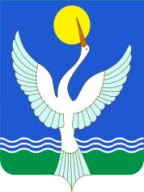 администрацияСЕЛЬСКОГО ПОСЕЛЕНИЯЕнгалышевский сельсоветМУНИЦИПАЛЬНОГО РАЙОНАЧишминскИЙ район       Республика Башкортостан452156, с.Енгалышево,  ул. Манаева, 13тел.: 2-84-41, 2-84-42Карар« 21 » ноябрь   2019 й.№ 139ПОСТАНОВЛЕНИЕ « 21»ноября 2019 г.Наименование муниципальной программы«Комплексное развитие территории сельского поселения Енгалышевский сельсовет муниципального района Чишминский район» на 2019-2024 годыОснование для разработки муниципальной программыФедеральный закон Российской Федерации от 06.10.2003 года №131-ФЗ «Об общих принципах организации  местного самоуправления в Российской Федерации», Бюджетный кодекс Российской Федерации,Федеральный закон от 28 марта 1998 г. № 53-ФЗ «О воинской обязанности и военной службе»,Постановление Правительства РФ от 27 ноября 2006 г. № 719 «Об утверждении Положения о воинском учёте»,Устав сельского поселения Енгалышевский сельсовет муниципального района Чишминский районПостановление Администрации сельского поселения от 07.11.2013 № 65 «Об утверждении Положения об использовании Резервного фонда администрации сельского поселения Енгалышевский сельсовет муниципального района Чишминский район»,Соглашение между администрацией муниципального района Чишминский район РБ и Администрацией сельского поселения Енгалышевский сельсовет о передаче сельскому поселению осуществления части полномочий муниципального района,Решение Совета Сельского поселения Енгалышевский сельсовет «Об утверждении Правил благоустройства, озеленения и санитарного содержания территории сельского поселения Енгалышевский сельсовет»,Решение Совета сельского поселения Енгалышевский сельсовет «Об утверждении Положения о муниципальной казне сельского поселения Енгалышевский сельсовет муниципального района Чишминский район Республики Башкортостан»,ст.19 Федерального закона от 21.12.1994 № 69-ФЗ «О пожарной безопасности», ст.63 Федерального закона от 22.07.2008 № 123-ФЗ «Технический регламент о требованиях пожарной безопасности»Заказчик         
муниципальной программы        Администрация сельского поселения  Енгалышевский сельсовет муниципального района Чишминский районОтветственный исполнитель        
муниципальной программы        Администрация сельского поселения  Енгалышевский сельсовет муниципального района Чишминский районЦели и задачи                    
муниципальной программы        Цели программы:1.Обеспечение сбалансированности и устойчивости бюджетной системы сельского поселения;2.Осуществлять первичный воинский учет граждан, пребывающих в запасе, и граждан, подлежащих призыву на военную службу, проживающих или пребывающих (на срок более 3 месяцев) на территории сельского поселения; 3.Вести и хранить документы первичного воинского учета в порядке и по формам, определяемым Министерством обороны РФ;4.Совершенствование и развитие системы комплексного благоустройства, жилищно-коммунального хозяйства сельского поселения Енгалышевский сельсовет муниципального района Чишминский район Республики Башкортостан, повышение качества и надежности предоставления коммунальных услуг населению, улучшение экологической ситуации в поселении, создание комфортных условий проживания и отдыха населения;5. Создание условий   для гражданского становления, успешной социальной адаптации, самореализации и интеграции молодёжи сельского поселения Енгалышевский сельсовет в экономическую, культурную и политическую жизнь современной России;6. Вовлечение молодежи в социальную практику;Задачи программы:1. Организация работы по первичному воинскому учету граждан, проживающих на территории сельского поселения;2.Содержание муниципальных объектов коммунальной инфраструктуры;  улучшение экологической ситуации. - улучшение внешнего облика и экологического состояния сельского поселения Енгалышевский сельсовет муниципального района Чишминский район Республики Башкортостан;  - обеспечение комплексного подхода к решению вопросов благоустройства улиц, тротуаров, скверов, общественных зеленых зон в соответствии с утверждёнными нормами и правилами;- повышение качественного уровня благоустроенности территорий общего пользования площадей, улиц, парков и скверов;- обеспечение безопасности жизни и здоровья жителей поселения (вырубка аварийных деревьев); - привлечение к активному участию в решении вопросов благоустройства и поддержания санитарного порядка на территориях общего пользования, прилегающих территорий и закрепленных участков трудовые коллективы учреждений, организаций и предприятий всех форм собственности, индивидуальных предпринимателей; - активизация работы населения   по благоустройству и наведению санитарного порядка на придомовых и уличных территориях.-обеспечение населения питьевой водой, соответствующей требованиям безопасности и качества в интересах удовлетворения жизненных потребностей и охраны здоровья граждан;- улучшение ситуации в области обращения с отходами производства и потребления.3.Содействие развитию гражданственности, социальной зрелости молодёжи;- решение проблем социальной адаптации молодежи;-содействие в росте и реализации творческого потенциала молодых граждан;-формирование моды на здоровый образ жизни;-решение вопросов организации досуга молодежи.Сроки и этапы реализации                 
муниципальной программы        2019-2024 без деления на этапыПеречень подпрограмм             
муниципальной программы        

Подпрограмма 1. «Управление муниципальными финансами сельского поселения Енгалышевский сельсовет муниципального района Чишминский район» на 2019-2024 ггПодпрограмма 2.  «Осуществление государственных полномочий по первичному воинскому учету на территории сельского поселения Енгалышевский сельсовет муниципального района Чишминский район» на 2019-2024 гг Подпрограмма 3. «Жилищно-коммунальное хозяйство и благоустройство территории сельского поселения Енгалышевский сельсовет муниципального района Чишминский район» на 2019-2024 гг Подпрограмма 4. «Модернизация и развитие автомобильных дорог общего пользования местного значения сельского поселения Енгалышевский сельсовет муниципального района Чишминский район» на 2019-2024 ггПодпрограмма 5. «Обеспечения пожарной безопасности на территории сельского поселения Енгалышевский сельсовет муниципального района Чишминский район»Подпрограмма 6. «Управление и содержание имущества казны сельского поселения Енгалышевский сельсовет муниципального района Чишминский район» на 2019-2024 гг Подпрограмма 7. «Проведение землеустроительных мероприятий на территории сельского поселения Енгалышевский сельсовет муниципального района Чишминский район» на 2019-2024 ггПодпрограмма 8.  «Повышение эффективности деятельности органов местного самоуправления сельского поселения Енгалышевский сельсовет муниципального района Чишминский район» на 2019-2024 годы.Перечень основных                
целевых показателей              
муниципальной программы        1.Доля освоенных средств резервного фонда сельского поселения Енгалышевский сельсовет;2.Доля межбюджетных трансфертов, в связи с передачей полномочий между органами местного самоуправления муниципальных районов и поселений, в общем объеме расходов;3.Расходы бюджета муниципального образования на содержание работников органов местного самоуправления в расчете на 1 жителя сельского поселения;4. Количество утвержденных муниципальных правовых актов;5. Доля выявленных прокуратурой нарушений к общему количеству утвержденных муниципальных правовых актов;6.Доля освоенных средств к общему объему средств, предусмотренных на осуществление первичного воинского учета;9. Полнота и достоверность документов первичного воинского учета в органах местного самоуправления;10.Степень износа объектов коммунальной инфраструктуры;11. Доля сетей теплоснабжения, водоснабжения, водоотведения нуждающихся в замене;12. Процент освещенности населенных пунктов;13.Доля средств на благоустройство в общем объеме расходов сельского поселения;14.Повышение уровня удовлетворенности населения деятельностью органов местного самоуправления поселения (в том числе их информационной открытостью)15. Расходы бюджета муниципального образования на содержание работников органов местного самоуправления в расчете на 1 жителя сельского поселенияОбъемы финансирования            
муниципальной программы        
по годам реализации, тыс. рублей Объем финансирования подпрограммы за счет средств бюджета сельского поселения, бюджета МР Чишминский район, бюджета РБ и бюджета РФ составит 21813,1 тыс. руб., в том числе по годам:                                    2019 год –     4876,0 тыс. руб., из нихБюджет РФ – 69,3 тыс. руб.;Бюджет РБ – 1330,6 тыс. руб.; Бюджет МР – 542,7 тыс. руб.Бюджет СП – 2933,4 тыс. руб.; 2020 год –      3721,1 тыс. руб. из нихБюджет РФ – 86,7 тыс. руб.;Бюджет РБ – 0,0 тыс. руб.; Бюджет МР – 666,0 тыс. руб.Бюджет СП – 2968,4 тыс. руб.; 2021 год –     3197,8 тыс. руб., из нихБюджет РФ – 86,7 тыс. руб.;Бюджет РБ –  0,0 тыс. руб.; Бюджет МР – 0,0 тыс. руб.Бюджет СП – 3111,1 тыс. руб.; 2022 год – 3339,4 тыс. руб., из нихБюджет РФ – 86,7 тыс. руб.;Бюджет РБ – 0,0 тыс. руб.; Бюджет МР – 0,0 тыс. руб.Бюджет СП – 3252,7 тыс. руб.;2023 год – 3339,4 тыс. руб., из нихБюджет РФ – 86,7 тыс. руб.;Бюджет РБ – 0,0 тыс. руб.; Бюджет МР – 0,0 тыс. руб.Бюджет СП – 3252,7 тыс. руб. 2024 год – 3339,4 тыс. руб., из нихБюджет РФ – 86,7 тыс. руб.;Бюджет РБ – 0,0 тыс. руб.; Бюджет МР – 0,0 тыс. руб.Бюджет СП – 3252,7 тыс. руб.Объемы бюджетного финансирования ежегодно уточняются в установленном порядке в процессе исполнения бюджета сельского поселения и при формировании бюджета сельского поселения на очередной финансовый год и плановый период          Ожидаемые результаты     реализации программы  Реализация мероприятий программы приведет к достижению следующих результатов:- обеспечить сбалансированность и устойчивость бюджета, его формирование и исполнение на основе программно-целевого подхода;-организовать и обеспечить сбор, хранение и обработку сведений, содержащихся в документах первичного воинского учета;- выполнение в соответствии с разработанными планами мероприятий, направленных на улучшение благоустройства и санитарного, экологического состояния населенных пунктов, широкое привлечение к этим работам коллективов организаций;- обеспечение четкой работы жилищно-коммунальных и других организаций, по санитарному содержанию населенных пунктов и прилегающих к ним территорий, кладбищ и других объектов благоустройства, а также организаций по уходу за прилегающими и закрепленными за ними территориями; -  широкое привлечение населения к благоустройству и развитию коммунального хозяйства, обеспечению сохранности и организации текущего содержания дворовых территорий, и других объектов благоустройства и озеленения;- ежегодное проведение смотров на лучшее благоустройство и озеленение собственных и прилегающих территорий организаций, жилищного фонда граждан с обеспечением широкого освещения хода смотров и подведением итогов;- снижение уровня износа объектов коммунальной инфраструктуры;повышение качества водопроводной воды, поставляемой населению;-	снижение уровня загрязнения окружающей среды, повышение санитарно-эпидемиологического и экологического благополучия в результате ликвидации, рекультивации и строительства объектов размещения отходов;- развитие у молодежи чувств патриотизма, любви к истории и культуре Отечества, родного края;- формирование стойкого противодействия наркотикам в среде молодежи и несовершеннолетних путем создания эффективной системы профилактики;- сокращение уровня правонарушений среди подростков и молодежи;- увеличение доли подростков и молодежи, занимающихся физической культурой и спортомПовышение политической активности молодежи.Ответственный исполнитель Администрация сельского поселения   Енгалышевский  сельсовет муниципального района Чишминский районЦели подпрограммыЭффективное управление муниципальными финансами и поддержание сбалансированности и устойчивости бюджета сельского поселения Енгалышевский сельсоветОбеспечение устойчивого исполнения расходных обязательств и повышения качества управления муниципальными финансами сельского поселенияПовышение эффективности бюджетных расходовЗадачи подпрограммы      1.Обеспечение стабильной финансовой основы для исполнения расходных обязательств Енгалышевского сельского поселения.2.Формирование резервного фонда, средства которого расходуются на финансирование непредвиденных расходов и мероприятий поселенческого значения, незапланированных бюджетом на соответствующий финансовый год, не имеющие регулярного характера.3.Формирование межбюджетных трансфертов, подлежащих перечислению в бюджет муниципального района, возникших в связи с передачей полномочий.Важнейшие целевые индикаторы и показатели подпрограммы1.Объем налоговых и неналоговых доходов бюджета сельского поселения Енгалышевский сельсовет муниципального района Чишминский район.2.Доля освоенных средств резервного фонда сельского поселения Енгалышевский сельсовет.3.Доля межбюджетных трансфертов, в связи с передачей полномочий между органами местного самоуправления муниципальных районов и поселений, в общем объеме расходов.4.Соотношение объемов проверенных средств бюджета сельского поселения Енгалышевский сельсовет муниципального района Чишминский район в соответствии с проведенными контрольными мероприятиями (внутренний финансовый контроль в финансово-бюджетной сфере)Этапы и сроки            реализации подпрограммы  2019 - 2024 годы без деления на этапы.                              Объемы и источники финансирования подпрограммыОбъем финансирования подпрограммы за счет средств бюджета сельского поселения составит 2502,0 тыс. руб., в том числе по годам:                            2019 год – 193,9 тыс. руб., 2020 год – 343,3 тыс. руб., 2021 год – 427,3 тыс. руб., 2022 год – 512,5 тыс. руб., 2023 год – 512,5 тыс. руб., 2024 год – 512,5 тыс. руб.   Объемы бюджетного финансирования ежегодно уточняются  в установленном порядке  в процессе исполнения бюджета сельского поселения и при формировании бюджета сельского поселения на  очередной финансовый год и плановый период.                   Ожидаемые результаты     реализации подпрограммы  Реализация программных мероприятий обеспечит повышение эффективности бюджетных расходов администрации сельского поселения Енгалышевский сельсовет.Ответственный исполнитель Администрация сельского поселения Енгалышевский сельсовет муниципального района Чишминский районЦели подпрограммы- Осуществлять первичный воинский учет граждан, пребывающих в запасе, и граждан, подлежащих призыву на военную службу, проживающих или пребывающих (на срок более 3 месяцев) на территории сельского поселения; - оповещать граждан, зарегистрированных на территории сельского поселения и состоящих на воинском учёте, о вызовах в военный комиссариат на призывную комиссию, медицинское обследование;- выявлять совместно с органами внутренних дел граждан, проживающих или пребывающих (на срок более 3 месяцев) на территории сельского поселения и подлежащих постановке на воинский учет; - вести и хранить документы первичного воинского учета в порядке и по формам, определяемым Министерством обороны РФ.Задачи подпрограммы      Организация работы по первичному воинскому учету граждан, проживающих на территории сельского поселения; Важнейшие целевые индикаторы и показатели подпрограммы1.Доля освоенных средств к общему объему средств, предусмотренных на осуществление первичного воинского учета2.Полнота и достоверность документов первичного воинского учета в органах местного самоуправленияЭтапы и сроки            реализации подпрограммы  2019 - 2024 годы без деления на этапы.                              Объемы и источники финансирования подпрограммыОбъем финансирования подпрограммы за счет средств федерального бюджета составит 502,8 тыс. руб., в том числе по годам: 2019 год –      69,3 тыс. руб., 2020 год –      86,7 тыс. руб., 2021 год –      86,7 тыс. руб., 2022 год –      86,7 тыс. руб., 2023 год –      86,7 тыс. руб., 2024 год –      86,7 тыс. руб. Объемы бюджетного финансирования ежегодно уточняются в установленном порядке в процессе исполнения бюджета сельского поселения и при формировании бюджета сельского поселения на очередной финансовый год и плановый период         Ожидаемые результаты     реализации подпрограммы  Реализация программных мероприятий обеспечит:   организовать и обеспечить сбор, хранение и обработку сведений, содержащихся в документах первичного воинского учета;поддержание в актуальном состоянии сведений, содержащихся в документах первичного воинского учета, и обеспечение поддержания в актуальном состоянии сведений, содержащихся в документах воинского учета;организовать и обеспечить постановку граждан на воинский учет;организовать и обеспечить снятия граждан с воинского учета.Ответственный исполнитель Администрация сельского поселения Енгалышевский сельсовет муниципального района Чишминский районЦели подпрограммыСовершенствование и развитие системы комплексного благоустройства, жилищно-коммунального хозяйства сельского поселения Енгалышевский сельсовет муниципального района Чишминский район Республики Башкортостан, повышение качества и надежности предоставления коммунальных услуг населению, улучшение экологической ситуации в поселении, создание комфортных условий проживания и отдыха населения.Задачи подпрограммы      - содержание муниципальных объектов коммунальной инфраструктуры;  улучшение экологической ситуации. - улучшение внешнего облика и экологического состояния сельского поселения Енгалышевский сельсовет муниципального района Чишминский район Республики Башкортостан;  - обеспечение комплексного подхода к решению вопросов благоустройства улиц, тротуаров, скверов, общественных зеленых зон в соответствии с утверждёнными нормами и правилами;- повышение качественного уровня благоустроенности территорий общего пользования площадей, улиц, парков и скверов;- обеспечение безопасности жизни и здоровья жителей поселения (вырубка аварийных деревьев); - привлечение к активному участию в решении вопросов благоустройства и поддержания санитарного порядка на территориях общего пользования, прилегающих территорий и закрепленных участков трудовые коллективы учреждений, организаций и предприятий всех форм собственности, индивидуальных предпринимателей; - активизация работы населения   по благоустройству и наведению санитарного порядка на придомовых и уличных территориях.- Обеспечение населения питьевой водой, соответствующей требованиям безопасности и качества в интересах удовлетворения жизненных потребностей и охраны здоровья граждан;- Улучшение ситуации в области обращения с отходами производства и потребления.Важнейшие целевые индикаторы и показатели подпрограммы1.Степень износа объектов коммунальной инфраструктуры;2.Доля сетей теплоснабжения, водоснабжения, водоотведения нуждающихся в замене;3. Процент освещенности населенных пунктов;4.Доля средств на благоустройство в общем объеме расходов сельского поселения;Этапы и сроки            реализации подпрограммы  2019 - 2024 годы без деления на этапы.                              Объемы и источники финансирования подпрограммыОбъем финансирования подпрограммы за счет средств бюджета сельского поселения, бюджета РБ и бюджета МР Чишминский район составит 4632,6 тыс. руб., в том числе по годам:                                          2019 год –      2390,1 тыс. руб., из нихБюджет РБ – 1330,6 тыс. руб.; Бюджет МР – 70,0 тыс. руб.;Бюджет СП – 989,5 тыс. руб.; 2020 год –      514,5 тыс. руб., из нихБюджет РБ – 0,0 тыс. руб.;Бюджет МР – 82,5 тыс. руб.;Бюджет СП – 432,0 тыс. руб.; 2021 год –    432,0 тыс. руб., из нихБюджет РБ – 0,0 тыс. руб.; Бюджет СП – 432,0 тыс. руб.; 2022 год – 432,0 тыс. руб., из нихБюджет РБ – 0,0 тыс. руб.; Бюджет СП – 432,0 тыс. руб.;  2023 год – 432,0 тыс. руб., из нихБюджет РБ – 0,0 тыс. руб.; Бюджет СП – 432,0 тыс. руб.;2024 год – 432,0 тыс. руб., из нихБюджет РБ – 0,0 тыс. руб.; Бюджет СП – 432,0 тыс. руб.Объемы бюджетного финансирования ежегодно уточняются в установленном порядке в процессе исполнения бюджета сельского поселения и при формировании бюджета сельского поселения на очередной финансовый год и плановый период.Ожидаемые результаты     реализации подпрограммы  Реализация мероприятий подпрограммы приведет к достижению следующих результатов:- выполнение в соответствии с разработанными планами мероприятий, направленных на улучшение благоустройства и санитарного, экологического состояния населенных пунктов, широкое привлечение к этим работам коллективов организаций- обеспечение четкой работы жилищно-коммунальных и других организаций, по санитарному содержанию населенных пунктов и прилегающих к ним территорий, кладбищ и других объектов благоустройства, а также организаций по уходу за прилегающими и закрепленными за ними территориями; - широкое привлечение населения к благоустройству и развитию коммунального хозяйства, обеспечению сохранности и организации текущего содержания дворовых территорий, и других объектов благоустройства и озеленения;- ежегодное проведение смотров на лучшее благоустройство и озеленение собственных и прилегающих территорий организаций, жилищного фонда граждан с обеспечением широкого освещения хода смотров и подведением итогов.- снижение уровня износа объектов коммунальной инфраструктуры;- повышение качества водопроводной воды, поставляемой населению;- снижение уровня загрязнения окружающей среды, повышение санитарно-эпидемиологического и экологического благополучия в результате ликвидации, рекультивации и строительства объектов размещения отходов.Ответственный исполнитель Администрация сельского поселения Енгалышевский сельсовет муниципального района Чишминский районЦели подпрограммы-достижение требуемого технического и                         эксплуатационного состояния автомобильных дорог                         общего пользования местного значения в сельском поселении Задачи подпрограммы      -поддержание внутрипоселковых дорог и искусственных сооружений на них на уровне, соответствующем категории дороги, путем содержания дорог и сооружений на них;-сохранение протяжение внутрипоселковых дорог общего пользования за счет ремонтаВажнейшие целевые индикаторы и показатели подпрограммы- Доля протяжённости автомобильных дорог общего пользования местного значения, с твердым покрытием, требующих   ремонта к общей протяжённости автомобильных дорог общего пользования местного значенияЭтапы и сроки            реализации подпрограммы  2019 год без деления на этапы.                              Объемы и источники финансирования подпрограммыОбъем финансирования подпрограммы за счет средств бюджета МР Чишминский район и сельского поселения составит 1056,2 тыс. руб., в том числе по годам:                      2019 год –    472,7 тыс. руб.;2020 год –    583,5 тыс. руб.Объемы бюджетного финансирования ежегодно уточняются в установленном порядке в процессе исполнения бюджета сельского поселения и при формировании бюджета сельского поселения на очередной финансовый год и плановый период.Ожидаемые результаты     реализации подпрограммы  - увеличение протяженности дорог местного значения, отвечающих нормативным требованиям;- обеспечение уровня уборки улично-дорожной сети механизированным способомОтветственный исполнитель Администрация сельского поселения Енгалышевский сельсовет муниципального района Чишминский районЦели подпрограммыПовышение эффективности использования земельных ресурсов в сельском поселении Енгалышевский сельсовет.Задачи подпрограммы      1. Приведение в соответствие с требованиями земельного законодательства земельных отношений.2. Упорядочение земельных отношений в границах сельского поселения Енгалышевский сельсовет.3. Создание условий для увеличения социального, инвестиционного, производственного потенциала земли в целях экономического роста сельского поселения.Важнейшие целевые индикаторы и показатели подпрограммы1.Наличие обновленного топографического материала к 2018 году.Общее количество земельных участков, зарегистрированных в собственность сельского поселения3. Количество сформированных земельных участков с целью выставления на аукционы для индивидуального жилищного строительства.Этапы и сроки            реализации подпрограммы  2019 - 2024 годы без деления на этапы.                              Объемы и источники финансирования подпрограммыОбъем финансирования подпрограммы за счет средств бюджета сельского поселения составит 27,2 тыс. руб., в том числе по годам:                      2019 год –    27,2 тыс. руб.Объемы бюджетного финансирования ежегодно уточняются в установленном порядке в процессе исполнения бюджета сельского поселения и при формировании бюджета сельского поселения на очередной финансовый год и плановый период.Ожидаемые результаты     реализации подпрограммы  1. Упорядочение земельных отношений в границах сельского поселения Енгалышевский сельсовет и приведение их в соответствие с действующим законодательством РФ. 2. Реализация прав жителей сельского поселения на землю.3. Стимулирование инвестиционной деятельности в интересах удовлетворения потребностей общества и граждан. Ответственный исполнитель Администрация сельского поселения   Енгалышевский сельсовет муниципального района Чишминский районЦели подпрограммыСовершенствование и оптимизация системы муниципального управления Енгалышевского сельского поселения, повышение эффективности и информационной прозрачности деятельности органов местного самоуправления.Задачи подпрограммы      - обеспечить деятельность администрации Енгалышевского сельского поселения,  - обеспечить осуществление полномочий по решению вопросов местного значения и отдельных государственных полномочий;- организовать мероприятия по направлениям информационной безопасности;- обеспечить финансирование непредвиденных расходов.Важнейшие целевые индикаторы и показатели подпрограммы1.Доля расходов на содержание органов местного самоуправления в общем объеме расходов.2.Расходы бюджета муниципального образования на содержание работников органов местного самоуправления в расчете на 1 жителя сельского поселения.3.Повышение уровня удовлетворенности населения деятельностью органов местного самоуправления поселения (в том числе их информационной открытостью)Этапы и сроки            реализации подпрограммы  2019 - 2024 годы без деления на этапы.                            Объемы и источники финансирования подпрограммыОбъем финансирования подпрограммы за счет средств бюджета сельского поселения составит 13092,3 тыс. руб., в том числе по годам:2019 год –    1722,8 тыс. руб., 2020 год –    2193,1 тыс. руб.,2021 год –    2251,8 тыс. руб.,2022 год –    2308,2 тыс. руб., 2023 год –    2308,2 тыс. руб.2024 год –    2308,2 тыс. руб.   Объемы бюджетного финансирования ежегодно уточняются в установленном порядке в процессе исполнения бюджета сельского поселения и при формировании бюджета сельского поселения на очередной финансовый год и плановый период. Ожидаемые результаты     реализации подпрограммы  Реализация программных мероприятий обеспечит   повышение эффективности деятельности органов местного самоуправления администрации сельского поселения Енгалышевский сельсовет